ALACAKAYMAKAMLIĞIHAYME ANA ANAOKULUBESLENME DOSTU OKUL PROJESİ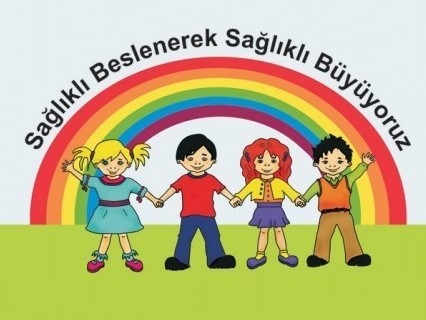                                                                               GİRİŞ          Milli Eğitim Bakanlığı ile Sağlık Bakanlığının işbirliği içerisinde yürüttüğü "Beslenme Dostu Okul" projesine okulumuz da katılmış bulunmaktadır.         Proje kapsamında Beslenme ve Hareketli Yaşam Ekibi ve Beslenme Dostu Okul Projesi 3 Yıllık Planı oluşturularak çalışmalara başlanmıştır.HAYME ANA ANAOKULU“BESLENME DOSTU OKUL” POLİTİKASIA. BESLENME VE SAĞLIĞI DESTEKLEYİCİ BİR OKUL ÖĞRETİM PROGRAMI GELİŞTİRMESİ 1. Öğretim programında ayrı bir ders olarak veya diğer derslerin içerisinde okul çağı çocuklarının gereksinimlerine, kültürel yapıya uygun ve etkin beslenme eğitimi verilmesi 2. Yaş, cinsiyet ve kültürel açıdan uygun beden eğitimi (fiziksel aktivite eğitimi) öğretim programı uygulanması 3. Sağlıklı yaşam ve yaşam becerisi eğitimi öğretim programı kapsamında uygulanması 4. Beslenme dostu okullar programına uygun olarak okul öğretim programı düzenli olarak izlenmesi ve eğitimin hedefe etkisi değerlendirilerek gerekli düzenlemeler yapılmasıB. DESTEKLEYİCİ OKUL ÇEVRESİ OLUŞTURMASI 1. Okul beslenmelerinin, yiyecek satıcıları ve büfeleri (varsa) sağlıklı beslenmeyi destekler olması 2. Okul çevresinde hizmet veren yiyecek/içecek satışı yapan yerlerin gıda güvenilirliği yönünden denetlenmesi ve kontrolü için ilgili kurumlardan (Gıda, Tarım ve Hayvancılık İl Müdürlüğü, Belediye/İl Özel İdareleri/Organize Sanayi Bölgeleri, İl Sağlık/ Halk Sağlığı Müdürlüğü) destek alınması 3. Beslenme ve fiziksel aktiviteyi destekleyici olumlu mesajların olması ve bunların okul içi uygun yerlerde sergilenmesi 4. Sağlıklı ve dengeli beslenmenin desteklenmesini engelleyecek herhangi bir ürünün reklam, promosyon, tanıtım amaçlı afiş, poster, broşür veya satışına (yüksek enerjili, besin değeri düşük yiyecek ve içecekler) izin verilmemesi 5. Süt, ayran, yoğurt vb. içecekler ve taze sıkılmış meyve ve sebze suyu ve tane ile meyve ve sebze satışı yapıldığının kontrolü yapılması 6. Okulda yemek hizmeti varsa; okul çocuklara yiyecek ve/veya içecek sağlıyorsa temiz, rahat, yemek yemeye uygun beslenme ortamı var mı kontrol edilmesi 7. Yemek için uygun bir süre (en az 30dakika) ayrılması 8. Okulda yemek hizmeti varsa; Menüler Sağlık Bakanlığı’nın yayımladığı menü modelleri örnek alınarak hazırlanması 9. Uygun yiyecek hazırlama imkanı, araç - gereci temin edilmesi 10. Güvenli/ temiz içme suyu erişimi sağlanıyor olması 11. Okulda “Beyaz Bayrak “ sertifikası bulunması 12. Güvenli hijyen ve sanitasyon davranışı desteklenmesi 13. Kızlar ve erkekler için ayrı ve temiz tuvalet bulundurulması 14. Yemek yeme alanlarına yakın mesafede el yıkama amaçlı yeterli sayıda lavabo ve ekipman bulundurulması 15. Okul bahçesi, oyun oynama, koşma gibi faaliyetlerle, fiziksel aktiviteye uygun olarak düzenlenmesi 16. Zorbalık, fiziksel şiddet, damgalama ve ayrımcılığa karşı olumlu eylem geliştirilmesi 17. Okul personeli sağlıklı beslenme, fiziksel aktivite ve sağlıklı yaşam tarzına teşvik edecek şekilde model olunması C. OKUL BESLENME VE SAĞLIK HİZMETLERİ 1. Çocukların büyümesi düzenli olarak takip ediliyor olması 2. Düzenli izlemlerin sonuçları çocuklar ve aileleri ile paylaşılması 3. Sevk sistemini de içeren destekleyici okul sağlığı hizmeti verilmesi 4.Beslenme menülerinin her ay mevsime uygun olarak değiştirilmesi ve sağlıklı yiyeceklerden oluşturulması.D. YAZILI BİR ‘BESLENME DOSTU OKUL’ POLİTİKASI VARLIĞI 1. Bu taslakta belirtilen 5 değerlendirme başlığını içeren yazılı bir ‘ Beslenme Dostu Okul’ Politikası olması 2. Politikaya net amaç dahil edilmiş olması 3. Hedefler belirlenmiş, Zaman çizelgeleri ve açık hedeflerin bulunması 4. Hedeflerin nasıl gerçekleştirileceği ile ilgili bir eylem planı hazırlanması 5. Beslenme Dostu Okul politikası için bir izleme-değerlendirme sistemi içermesi 6. Yazılı politikadaki aktivitelerin izlemini sağlayacak, öğrenci temsilcileri, veliler, öğretmenler, okul yöneticileri katılımının sağlandığı bir “Çekirdek Eylem Grubu” mevcut olması E. OKULDA FARKINDALIĞIN VE KAPASİTENİN ARTIRILMASI 1. ‘Beslenme Dostu Okullar’ politikasının yaygınlaştırılması konusunda çalışmalar yapılması 2. Sağlık, sağlıklı beslenme ve güvenilir gıda ilgili konularda farkındalığın artırılması için aileler ve toplumun katılacağı aktiviteler yapılması 3. Sağlıklı beslenme ve hareketli yaşam konularında ulusal/uluslararası gün/haftalar etkin olarak kutlanması 4. Sağlıklı beslenme ve hareketli yaşamı teşvik edici bilgi yarışması, resim yarışması, şenlik vb. okul içi etkinlikler düzenlenmesi 5. Okul personeline sağlık, sağlıklı beslenme ve güvenilir gıda ilgili konularda eğitim verilmesiHAYME ANA  ANAOKULU2019-2022 EĞİTİM ÖĞRETİM YILI “BESLENME DOSTU OKUL PROJESİ”YILLIK ÇALIŞMA PLANIHEDEFLERİMİZ 1-"Beslenme Dostu Okul Projesi" ile öğrencilerin, sağlıklı beslenme ve hareketli yaşam koşullarına teşvik edilmesi, 2- Okullumuzda sağlıksız beslenme ve obezitenin önlenmesi için gerekli tedbirlerin alınması. 3- Veliler ve öğrencilerde hareketli yaşam konusunda duyarlılığın arttırılması. 4- Sağlıklı beslenme ve hareketli yaşam için yapılan iyi uygulamaların desteklenmesi 5- Okul sağlığının daha iyi düzeylere çıkarılması için çalışmalar yapılması. Bu bağlamda okulumuzda 2019-2022 öğretim yılı için Beslenme Dostu Okul Projesi kapsamında aşağıda belirtilen çalışma planı uygulanacaktır.AMAÇLARIMIZ"Beslenme Dostu Okul Projesi" kapsamında Aile ve çocuk eğitimleri ile sağlıklı nesillerin yetişmesine katkı sağlamak.Evde, okulda ve toplumda sağlıklı beslenme eğitimini ve hareketli yaşamı teşvik etmek ve bu konuda farkındalığı arttırmak.Okullumuzda sağlıksız beslenme ve obezitenin önlenmesi için gerekli tedbirleri almak.Sağlıklı beslenme ve hareketli yaşam için yapılan iyi uygulamaları desteklemek.Okul sağlığının daha iyi düzeylere çıkarılması için çalışmalar yapmak. Okulda beslenmeyi geliştirmek, fiziksel aktiviteyi arttırmak ve öğrencileri sağlıklı vücut ağırlığına ulaştırmak..Hedeflenen ölçümleri izlemek, sonuçları stratejik sonuçlar doğrultusunda değerlendirmek.Çocuklar için sağlıklı besin ve beslenmeyi teşvik etmek, okul ve çevresinde yalnızca sağlıklı olan yiyecek seçeneklerini ulaşılabilir/mümkün kılmak. SAĞLIKLI BESLENME VE HAREKETLİ YAŞAM EKİBİÇEKİRDEK EYLEM GRUBU BESLENME LİSTESİ DENETLEME EKİBİMurat ÇEVİKOkul MüdürüSıra NoAdı Soyadı Okuldaki Görevi1Murat ÇEVİKOkul Müdürü2Tuba AKBAŞ5 Yaş  B Okul Öncesi Öğrt.3Berrin YILDIRIM5 Yaş A Okul Öncesi Öğrt.4Ergül KAYA5 Yaş AB Okul Öncesi Öğrt.5Seyhan BOLAT4 Yaş B Okul Öncesi Öğrt.6Tuba KUMAŞ4 Yaş A Okul Öncesi Öğrt.7Şemsi CİHANKİR3 Yaş A Okul Öncesi Öğrt.89101112131415Sıra NoAdı SoyadıOkuldaki Görevi1Aysun YAYDEMİRMüdür Yardımcısı2Seyhan BOLATOkul Öncesi Öğrt.3Tuba AKBAŞOkul Öncesi Öğrt.4Ergül KAYAOkul Öncesi Öğrt.5Sıra NoAdı SoyadıOkuldaki Görevi1Murat ÇEVİKOkul Müdürü2Şemsi CİHANKİROkul Öncesi Öğrt.3Tuba KUMAŞOkul Öncesi Öğrt.4Berrin YILDIRIMOkul Öncesi Öğrt.